STUDENT INFORMATION FORMProfessional Activities since Enrollment in the ProgramName:    Last, First, MIDoctoral Emphasis:    Year of First Enrollment:  (Semester/Year)Teaching (list classes taught, co-taught, or served as a Teaching Assistant):All information below can be taken from your vita/resume and pasted into the second column.  Please follow APA style* for publication and presentation information.  Presentations:Publications:Membership in Professional Organizations/Societies (e.g., Student Affiliate of the American Psychological Association to Present; please list current & former years):Certifications/Licensures, if any (include active and past relevant to field):Service to Profession, if any (include active and past relevant to field):*APA Style Reference (example):Mellott, R. N.(2002, April). A Psychology Career in Academia. In M. Cho (Chair & Discussant), Careers in Psychology: Forensics, Academia, School Psychology and Neuropsychology. A Symposium conducted at the annual meeting of the Western Psychological Association, . of EducationDepartment of Educational PsychologyClass No.Title of Class -- semester(s) taughtTeaching Role – Instructor, TA, Co-Instructor)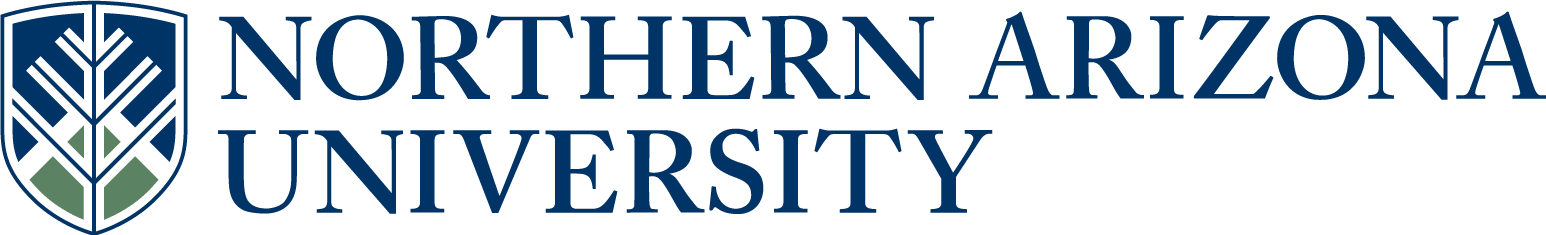 